   IN 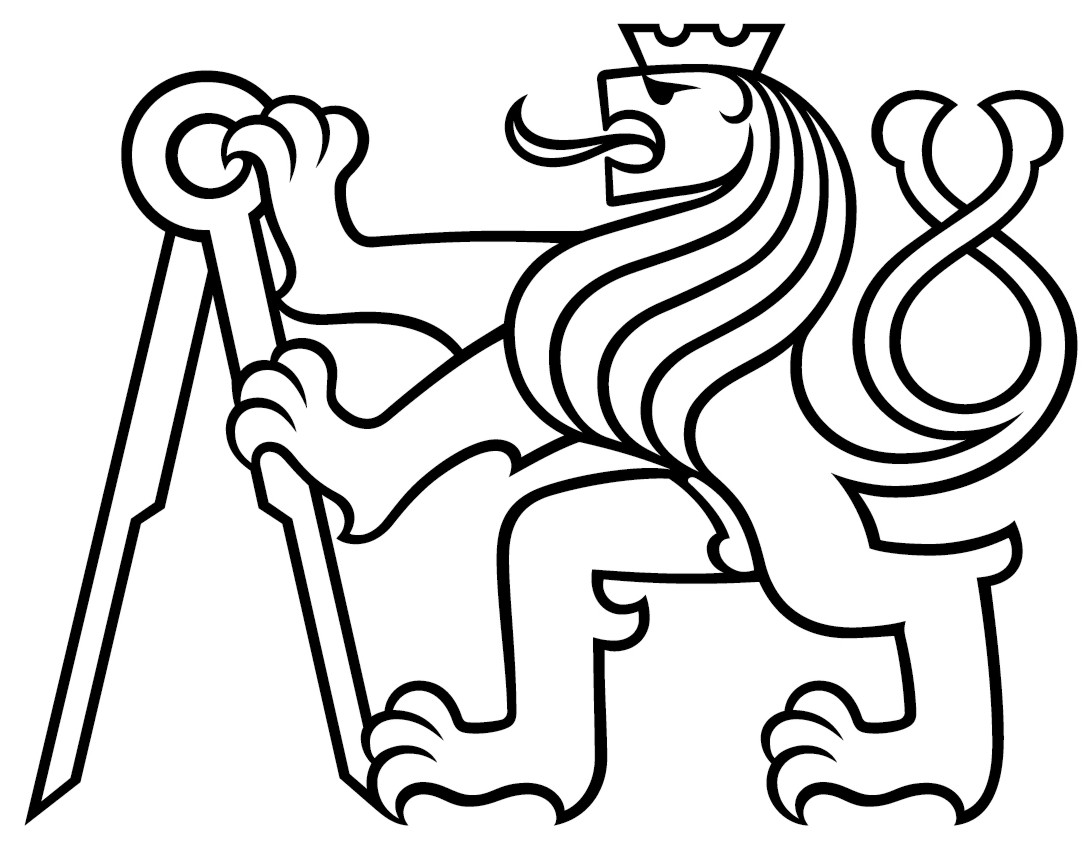 DOCTORAL THESIS STATEMENT   IN Faculty of Civil EngineeringDepartment of to be specifiedName of candidateTITLE OF DOCTORAL THESISPh.D Programme: to be specifiedBranch of study: to be specifiedDoctoral thesis statement for awarding of the Doctor of Philosophy degree (abbreviation: Ph.D.), month,year